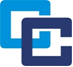 ALGEMENE RICHTLIJNENDE CARIBISCHE GEMEENSCHAP 50STE JUBILEUM LOGO COMPETITIE A) InleidingOp 4 juli 2023 wordt het 50ste jubileum van de Caribische Gemeenschap gevierd. Het secretariaat van de Caribische Gemeenschap (CCS) lanceert de 50ste jubileum Logo competitie om het vijftigste jubileum van de Caribische Gemeenschap (CARICOM) te herdenken. Deze wedstrijd heeft tot doel het bewustzijn te vergroten bij de onderdanen van de Gemeenschap over de rol, het belang en de prestaties van de Caribische Gemeenschap in de ontwikkelingsagenda voor regionale integratie van de afgelopen 50 jaar. De wedstrijd is ook bedoeld om de belangstelling te wekken en onderdanen actief te betrekken bij de viering van het jubileum van de Caribische Gemeenschap op een manier die creativiteit, innovatie en leren aanmoedigt, terwijl de CARICOM identiteit en geest van gemeenschap en eenheid wordt gekoesterd en bezield. Deelnemers worden uitgenodigd om de CARICOM website op https://caricom.org te bezoeken om meer te weten te komen over de Caribische Gemeenschap.B) GeschiktheidDeelnemers moeten onderdaan zijn van een CARICOM lidstaat of geassocieerd lid op de uiterste datum voor het indienen van inzendingen voor de Logo competitie. Deelnemers beneden de leeftijd van 18 jaar moeten toestemming hebben van een ouder of voogd. *(Onderdanen beneden de leeftijd van 18 jaar kunnen geen contract aangaan met het Secretariaat.)C) Logo OnderwerpHet onderwerp moet een weergave zijn van elke afbeelding (foto, tekening, enz.) die op unieke wijze de CARICOM identiteit en geest communiceert; weerspiegelt de ervaringen van een onderdaan van de Gemeenschap; en roept trots op over de prestatie van de Gemeenschap in de afgelopen 50 jaar, en wekt ook enthousiasme op voor de komende 50 jaar van CARICOM.Het logo moet passen bij de slogan “50 jaar sterk: een solide basis om op voort te bouwen”D) Algemene richtlijnen voor deelname1. De Logo wedstrijd staat open voor alle onderdanen van CARICOM lidstaten en geassocieerde leden.2. Personeel, echtgenoten en kinderen van personeel van het CARICOM secretariaat, regionale instellingen en het Comité van CARICOM ambassadeurs komen niet in aanmerking voor deelname aan de wedstrijd.3.  Logo inzendingen moeten worden ingediend met behulp van het deelnameformulier en met het volgende: Naam, telefoonnummer en email adres van de deelnemer.4.  Inzendingen die een van de bovenstaande informatie missen, worden niet in behandeling genomen. 5.  Technische details en vereisten van logo ontwerpen:Logo ontwerp moet origineel zijn Logos moeten in jpeg formaat worden ingediendDe gebruikte techniek kan zijn: tekenen, schilderen en/of computerontwerp/grafisch, het logo kan elke vorm hebben, maar moet worden gepresenteerd in een vierkant kader van 15 cm x 15 cm en moet de slogan voor de viering van het 50-jarig jubileum weerspiegelen in zijn ontwerpLogos moeten worden ingediend met een korte uitleg in het Engels van het ontwerp en de belangrijkste ideeën die worden weergegeven;6.  Inzendingen kunnen door individuen worden gedaan.  E) Indiening Om in aanmerking te komen voor overweging, moeten logos uiterlijk op 25 January 2023 elektronisch worden ingediend met behulp van het deelnameformulier voor de logo wedstrijd en door elke deelnemer worden ondertekend.Inzendingen die na de uiterste datum worden ontvangen, worden niet in behandeling genomen.F) Erkenning van de winnaar van het logo-ontwerpNaast de erkenning en onderscheidingen op regionaal/nationaal niveau, ontvangt de winnaar van de logo-ontwerpwedstrijd een geldprijs van US$1.500,00 (eenduizendvijfhonderd Amerikaanse dollars) en het jubileum logo zal worden gebruikt op alle officiële documentatie en promotionele artikelen voor het 50-jarig jubileum van de Caribische Gemeenschap. De winnaar van de Logo wedstrijd zal ook worden uitgenodigd voor een fotomoment met de CARICOM Secretaris-generaal en zal worden vermeld op de sociale mediaplatforms van het CARICOM Secretariaat.G) AcceptatieIndiening van een inzending voor deze wedstrijd vormt de uitdrukkelijke toestemming en aanvaarding door elke deelnemer dat hij/zij alle vermelde richtlijnen, regels, bepalingen en voorwaarden hierin heeft gelezen en ermee instemt gebonden te zijn, en dat de beslissing van de jury definitief is.H) Intellectuele eigendomsrechten Het ingediende logo moet niet eerder gepubliceerd zijn en exclusief voor deze wedstrijd zijn gemaakt.Deelnemers geven toestemming aan CARICOM lidstaten, het CARICOM secretariaat en regionale instellingen om hun inzending in gedrukte en digitale media te gebruiken voor marketing- en promotiedoeleinden.Elke deelnemer aanvaardt dat alle inzendingen eigendom worden van de Caribische Gemeenschap en dat het auteursrecht van of alle intellectuele eigendomsrechten op het Logo exclusief berusten bij de Caribische Gemeenschap. Elke deelnemer begrijpt dus verder dat als zijn/haar logo wordt geselecteerd als het winnende logo, hij/zij afstand zal doen van alle vorderingen, rechten (inclusief eventuele morele rechten) en voordelen met betrekking tot de weergave, wijziging, reproductie, publicatie, distributie, gebruik en andere exploitaties van het werk, anders dan de prijs die aan de winnende inzending is toegekend. Elke deelnemer bevestigt ook dat het ingediende ontwerp haar/zijn originele werk is, niet van anderen is gekopieerd en geen inbreuk maakt op de intellectuele eigendomsrechten van een andere persoon of entiteit.VoorwaardenDoor deel te nemen aan De Caribische Gemeenschap 50ste Jubileum Logo Competitie, verklaart en garandeert elke deelnemer dat hij/zij de Algemene Richtlijnen van De Caribische Gemeenschap 50ste Jubileum Logo Competitie heeft gelezen en ermee instemt hieraan gebonden te zijn. Elke deelnemer stemt ermee in dat zijn/haar inzending eigendom wordt van de Caribische Gemeenschap en dat het auteursrecht en alle intellectuele eigendomsrechten op het logo exclusief berusten bij de Caribische Gemeenschap. Elke deelnemer begrijpt dus verder dat als zijn/haar logo wordt geselecteerd als het winnende logo, hij/zij afstand zal doen van alle vorderingen, rechten (inclusief eventuele morele rechten) en voordelen met betrekking tot de weergave, wijziging, reproductie, publicatie, distributie, gebruik en andere exploitaties van het werk, anders dan de prijs die aan de winnende inzending is toegekend. Elke deelnemer bevestigt ook dat het ingediende logo haar/zijn originele werk is, niet van anderen is gekopieerd en geen inbreuk maakt op de intellectuele eigendomsrechten van een andere persoon of entiteit.